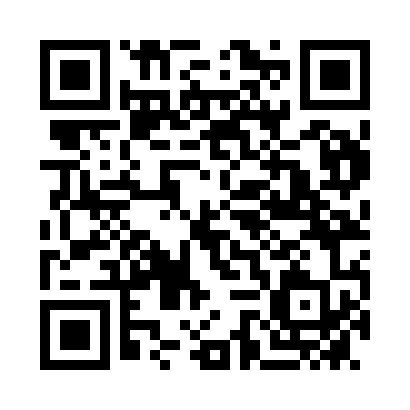 Prayer times for Kindberg, AustriaWed 1 May 2024 - Fri 31 May 2024High Latitude Method: Angle Based RulePrayer Calculation Method: Muslim World LeagueAsar Calculation Method: ShafiPrayer times provided by https://www.salahtimes.comDateDayFajrSunriseDhuhrAsrMaghribIsha1Wed3:345:4112:554:548:1110:092Thu3:315:3912:554:558:1210:123Fri3:295:3812:554:558:1310:144Sat3:265:3612:554:568:1510:165Sun3:235:3512:554:568:1610:186Mon3:215:3312:554:578:1710:217Tue3:185:3212:554:578:1910:238Wed3:165:3012:554:588:2010:259Thu3:135:2912:554:588:2110:2710Fri3:115:2712:554:598:2310:3011Sat3:085:2612:554:598:2410:3212Sun3:055:2512:555:008:2510:3413Mon3:035:2312:555:008:2710:3714Tue3:005:2212:555:018:2810:3915Wed2:585:2112:555:018:2910:4116Thu2:555:2012:555:028:3010:4417Fri2:535:1812:555:028:3210:4618Sat2:505:1712:555:038:3310:4819Sun2:485:1612:555:038:3410:5120Mon2:455:1512:555:038:3510:5321Tue2:435:1412:555:048:3610:5522Wed2:415:1312:555:048:3810:5823Thu2:385:1212:555:058:3911:0024Fri2:385:1112:555:058:4011:0225Sat2:375:1012:555:068:4111:0526Sun2:375:0912:555:068:4211:0627Mon2:375:0812:555:068:4311:0628Tue2:375:0812:565:078:4411:0729Wed2:365:0712:565:078:4511:0730Thu2:365:0612:565:088:4611:0831Fri2:365:0512:565:088:4711:08